N° de Licence |__|__|__|__|__|__|__| Catégorie :|__|__|__|__|__|__|__|__|__|__||__||__||__|Sexe :F   MGroupe sanguin :|__|__|__|(Exemple:Senior – Junior – Cadet – Minime – Benjamin )Club : |__|__|__|__|__|__|__|__|__|__|__|__|__|    Wilaya :  |__|__|__|__|__|__|__|__|__|__|__|__|    Code :|__|__|Nom:|__|__|__|__|__|__|__|__|__|__|__||__|__|Prénom:|__|__|__|__|__|__|__|__||__||__||__||__||__||__||__||__|Date de naissance : |__|__| / |__|__| / |__|__|__|__| (jj/mm/aaaa) Lieu :|__||__||__||__||__||__||__||__||__||__||__|Adresse complète :|__|__|__|__|__|__|__|__|__|__|__|__|__|__|__|__|__|__|__|__|__|__||__||__||__||__||__||__||__||__|__|__|__|__|__|__|__|__|__|__|__|__|__|__|__|__|__|__|__|__|__||__||__||__||__||__||__||__||__||__||__||__||__|Prénom du père  :   |__|__|__|__|__|__|__|__|__|__|__|__|__|__|__|__|__|__|__|__|__|__|__|__|__|__|__|__|__||__|Nom et prénom de la mère  :   |__|__|__|__|__|__|__|__|__|__|__|__|__|__|__|__|__|__|__|__|__|__|__||__||__||__|Club quitté :|__|__|__|__|__|__|__|__|__|__|__|__|__|      Club Actuel :__|__|__|__|__|__|__|__|__|__|__|__||__|CERTIFICAT MEDICALJe soussigné Docteur	 certifie avoir examiné ce jour Mme, Mlle, M. 	 Né(e) le………………………………….
et n’avoir pas constaté, de signe clinique contre-indiquant la pratique d’Athlétisme. Cachet & Signature du médecinA ……………………………….Le 	 L’intéressé 				       Visa : CSA / Club  			     Visa : Ligue Wilaya Signature                                         		Signature 			                SignatureIMPORTANT:Demande à remplir, soigneusement en lettres MAJUSCULES ET SANS RATURE.Toutes les informations de la présente demande, relèvent de la responsabilité exclusive du club et de la Ligue, notamment le certificat médical d’aptitude et de l’assurance d’athlètes.Autorisation Paternel l’égalisée pour les catégories (Cadets – Minimes – Benjamins - Ecoles) Dossier à Fournir en accompagnement de la présente demande :(02) deux photosPhotocopie CNI (pour les Seniors-Juniors-Cadets)Extrait de Naissance (Pour les Minimes-)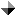 